Universidad Lamar.Tayde Yamilet Martínez Soltero.Biología 2.Daniel Rojas Tapia.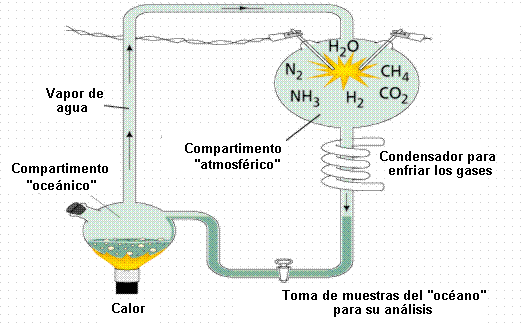 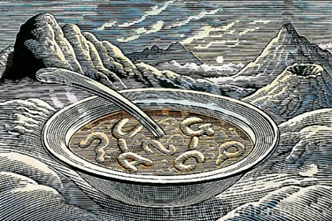 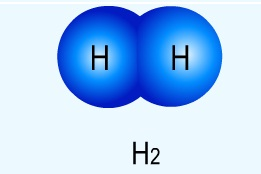 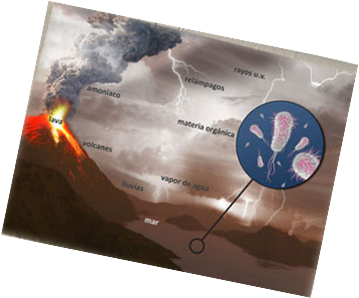 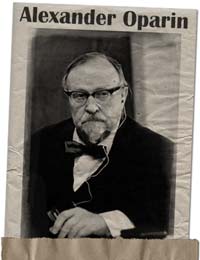 